T. C. 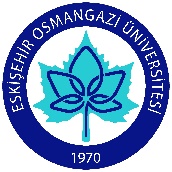 ESKİŞEHİR Osmangazİ ÜnİversİtesİİNSAN VE TOPLUM BİLİMLERİ FAKÜLTESİOrtak Ders Bilgi FormuDersi veren Kişi(ler):						Tarih:         DÖNEMBAHARDERSİN KODU831012001DERSİN ADIBEDEN EĞİTİMİ IIYARIYILHAFTALIK DERS SAATİHAFTALIK DERS SAATİHAFTALIK DERS SAATİHAFTALIK DERS SAATİHAFTALIK DERS SAATİDERSİNDERSİNDERSİNDERSİNDERSİNDERSİNDERSİNDERSİNYARIYILTeorikUygulamaUygulamaLaboratuarLaboratuarKredisiAKTSAKTSTÜRÜTÜRÜTÜRÜDİLİDİLİ210000011ZORUNLU ()  SEÇMELİ (X)ZORUNLU ()  SEÇMELİ (X)ZORUNLU ()  SEÇMELİ (X)TürkçeTürkçeDERSİN KATEGORİSİDERSİN KATEGORİSİDERSİN KATEGORİSİDERSİN KATEGORİSİDERSİN KATEGORİSİDERSİN KATEGORİSİDERSİN KATEGORİSİDERSİN KATEGORİSİDERSİN KATEGORİSİDERSİN KATEGORİSİDERSİN KATEGORİSİDERSİN KATEGORİSİDERSİN KATEGORİSİDERSİN KATEGORİSİİstatistikİstatistikİstatistikMatematikMatematikMatematikMatematikMatematikBilgisayarBilgisayarBilgisayarSosyal BilimlerSosyal BilimlerSosyal BilimlerXXXDEĞERLENDİRME ÖLÇÜTLERİDEĞERLENDİRME ÖLÇÜTLERİDEĞERLENDİRME ÖLÇÜTLERİDEĞERLENDİRME ÖLÇÜTLERİDEĞERLENDİRME ÖLÇÜTLERİDEĞERLENDİRME ÖLÇÜTLERİDEĞERLENDİRME ÖLÇÜTLERİDEĞERLENDİRME ÖLÇÜTLERİDEĞERLENDİRME ÖLÇÜTLERİDEĞERLENDİRME ÖLÇÜTLERİDEĞERLENDİRME ÖLÇÜTLERİDEĞERLENDİRME ÖLÇÜTLERİDEĞERLENDİRME ÖLÇÜTLERİDEĞERLENDİRME ÖLÇÜTLERİYARIYIL İÇİYARIYIL İÇİYARIYIL İÇİYARIYIL İÇİYARIYIL İÇİFaaliyet türüFaaliyet türüFaaliyet türüFaaliyet türüFaaliyet türüSayıSayıSayı%YARIYIL İÇİYARIYIL İÇİYARIYIL İÇİYARIYIL İÇİYARIYIL İÇİAra Sınav 1Ara Sınav 1Ara Sınav 1Ara Sınav 1Ara Sınav 111140YARIYIL İÇİYARIYIL İÇİYARIYIL İÇİYARIYIL İÇİYARIYIL İÇİAra Sınav 2Ara Sınav 2Ara Sınav 2Ara Sınav 2Ara Sınav 2YARIYIL İÇİYARIYIL İÇİYARIYIL İÇİYARIYIL İÇİYARIYIL İÇİKısa SınavKısa SınavKısa SınavKısa SınavKısa SınavYARIYIL İÇİYARIYIL İÇİYARIYIL İÇİYARIYIL İÇİYARIYIL İÇİÖdevÖdevÖdevÖdevÖdevYARIYIL İÇİYARIYIL İÇİYARIYIL İÇİYARIYIL İÇİYARIYIL İÇİProjeProjeProjeProjeProjeYARIYIL İÇİYARIYIL İÇİYARIYIL İÇİYARIYIL İÇİYARIYIL İÇİRaporRaporRaporRaporRaporYARIYIL İÇİYARIYIL İÇİYARIYIL İÇİYARIYIL İÇİYARIYIL İÇİDiğer (………)Diğer (………)Diğer (………)Diğer (………)Diğer (………)YARIYIL SONU SINAVIYARIYIL SONU SINAVIYARIYIL SONU SINAVIYARIYIL SONU SINAVIYARIYIL SONU SINAVI11160VARSA ÖNERİLEN ÖNKOŞUL(LAR)VARSA ÖNERİLEN ÖNKOŞUL(LAR)VARSA ÖNERİLEN ÖNKOŞUL(LAR)VARSA ÖNERİLEN ÖNKOŞUL(LAR)VARSA ÖNERİLEN ÖNKOŞUL(LAR)DERSİN KISA İÇERİĞİDERSİN KISA İÇERİĞİDERSİN KISA İÇERİĞİDERSİN KISA İÇERİĞİDERSİN KISA İÇERİĞİBeden Eğitimi; Eklem ve kas gruplarının düzeyine uygun çalıştırılması, Spor branşları; Basketbol, Voleybol, Hentbol, Futbol, Saha ölçüleri ve oyun kuralları; Sporun sağlığımız için faydaları; Sağlık, ilkyardım ve sınıf içi maçlar.Beden Eğitimi; Eklem ve kas gruplarının düzeyine uygun çalıştırılması, Spor branşları; Basketbol, Voleybol, Hentbol, Futbol, Saha ölçüleri ve oyun kuralları; Sporun sağlığımız için faydaları; Sağlık, ilkyardım ve sınıf içi maçlar.Beden Eğitimi; Eklem ve kas gruplarının düzeyine uygun çalıştırılması, Spor branşları; Basketbol, Voleybol, Hentbol, Futbol, Saha ölçüleri ve oyun kuralları; Sporun sağlığımız için faydaları; Sağlık, ilkyardım ve sınıf içi maçlar.Beden Eğitimi; Eklem ve kas gruplarının düzeyine uygun çalıştırılması, Spor branşları; Basketbol, Voleybol, Hentbol, Futbol, Saha ölçüleri ve oyun kuralları; Sporun sağlığımız için faydaları; Sağlık, ilkyardım ve sınıf içi maçlar.Beden Eğitimi; Eklem ve kas gruplarının düzeyine uygun çalıştırılması, Spor branşları; Basketbol, Voleybol, Hentbol, Futbol, Saha ölçüleri ve oyun kuralları; Sporun sağlığımız için faydaları; Sağlık, ilkyardım ve sınıf içi maçlar.Beden Eğitimi; Eklem ve kas gruplarının düzeyine uygun çalıştırılması, Spor branşları; Basketbol, Voleybol, Hentbol, Futbol, Saha ölçüleri ve oyun kuralları; Sporun sağlığımız için faydaları; Sağlık, ilkyardım ve sınıf içi maçlar.Beden Eğitimi; Eklem ve kas gruplarının düzeyine uygun çalıştırılması, Spor branşları; Basketbol, Voleybol, Hentbol, Futbol, Saha ölçüleri ve oyun kuralları; Sporun sağlığımız için faydaları; Sağlık, ilkyardım ve sınıf içi maçlar.Beden Eğitimi; Eklem ve kas gruplarının düzeyine uygun çalıştırılması, Spor branşları; Basketbol, Voleybol, Hentbol, Futbol, Saha ölçüleri ve oyun kuralları; Sporun sağlığımız için faydaları; Sağlık, ilkyardım ve sınıf içi maçlar.Beden Eğitimi; Eklem ve kas gruplarının düzeyine uygun çalıştırılması, Spor branşları; Basketbol, Voleybol, Hentbol, Futbol, Saha ölçüleri ve oyun kuralları; Sporun sağlığımız için faydaları; Sağlık, ilkyardım ve sınıf içi maçlar.DERSİN AMAÇLARIDERSİN AMAÇLARIDERSİN AMAÇLARIDERSİN AMAÇLARIDERSİN AMAÇLARIDers düzeni ile ilgili bilgi edinebilme.Bütün organ ve sistemleri seviyesine uygun olarak güçlendirebilme.Sinir, kas ve eklem koordinasyonunu geliştirebilme.Beden Eğitimi ve sporla ilgili temel bilgi, beceri, tavır ve alışkanlıklar edinebilme.Görev ve sorumluluk alma, lidere uyma ve liderlik yapabilmeDostça oynama ve yarışma, kazananı takdir etme kaybetmeyi kabullenme, hile ve haksızlığın karşısında olabilme.Spor araç ve tesisleri hakkında bilgi sahibi olma bunları gerektiği gibi kullanabilme.Ders düzeni ile ilgili bilgi edinebilme.Bütün organ ve sistemleri seviyesine uygun olarak güçlendirebilme.Sinir, kas ve eklem koordinasyonunu geliştirebilme.Beden Eğitimi ve sporla ilgili temel bilgi, beceri, tavır ve alışkanlıklar edinebilme.Görev ve sorumluluk alma, lidere uyma ve liderlik yapabilmeDostça oynama ve yarışma, kazananı takdir etme kaybetmeyi kabullenme, hile ve haksızlığın karşısında olabilme.Spor araç ve tesisleri hakkında bilgi sahibi olma bunları gerektiği gibi kullanabilme.Ders düzeni ile ilgili bilgi edinebilme.Bütün organ ve sistemleri seviyesine uygun olarak güçlendirebilme.Sinir, kas ve eklem koordinasyonunu geliştirebilme.Beden Eğitimi ve sporla ilgili temel bilgi, beceri, tavır ve alışkanlıklar edinebilme.Görev ve sorumluluk alma, lidere uyma ve liderlik yapabilmeDostça oynama ve yarışma, kazananı takdir etme kaybetmeyi kabullenme, hile ve haksızlığın karşısında olabilme.Spor araç ve tesisleri hakkında bilgi sahibi olma bunları gerektiği gibi kullanabilme.Ders düzeni ile ilgili bilgi edinebilme.Bütün organ ve sistemleri seviyesine uygun olarak güçlendirebilme.Sinir, kas ve eklem koordinasyonunu geliştirebilme.Beden Eğitimi ve sporla ilgili temel bilgi, beceri, tavır ve alışkanlıklar edinebilme.Görev ve sorumluluk alma, lidere uyma ve liderlik yapabilmeDostça oynama ve yarışma, kazananı takdir etme kaybetmeyi kabullenme, hile ve haksızlığın karşısında olabilme.Spor araç ve tesisleri hakkında bilgi sahibi olma bunları gerektiği gibi kullanabilme.Ders düzeni ile ilgili bilgi edinebilme.Bütün organ ve sistemleri seviyesine uygun olarak güçlendirebilme.Sinir, kas ve eklem koordinasyonunu geliştirebilme.Beden Eğitimi ve sporla ilgili temel bilgi, beceri, tavır ve alışkanlıklar edinebilme.Görev ve sorumluluk alma, lidere uyma ve liderlik yapabilmeDostça oynama ve yarışma, kazananı takdir etme kaybetmeyi kabullenme, hile ve haksızlığın karşısında olabilme.Spor araç ve tesisleri hakkında bilgi sahibi olma bunları gerektiği gibi kullanabilme.Ders düzeni ile ilgili bilgi edinebilme.Bütün organ ve sistemleri seviyesine uygun olarak güçlendirebilme.Sinir, kas ve eklem koordinasyonunu geliştirebilme.Beden Eğitimi ve sporla ilgili temel bilgi, beceri, tavır ve alışkanlıklar edinebilme.Görev ve sorumluluk alma, lidere uyma ve liderlik yapabilmeDostça oynama ve yarışma, kazananı takdir etme kaybetmeyi kabullenme, hile ve haksızlığın karşısında olabilme.Spor araç ve tesisleri hakkında bilgi sahibi olma bunları gerektiği gibi kullanabilme.Ders düzeni ile ilgili bilgi edinebilme.Bütün organ ve sistemleri seviyesine uygun olarak güçlendirebilme.Sinir, kas ve eklem koordinasyonunu geliştirebilme.Beden Eğitimi ve sporla ilgili temel bilgi, beceri, tavır ve alışkanlıklar edinebilme.Görev ve sorumluluk alma, lidere uyma ve liderlik yapabilmeDostça oynama ve yarışma, kazananı takdir etme kaybetmeyi kabullenme, hile ve haksızlığın karşısında olabilme.Spor araç ve tesisleri hakkında bilgi sahibi olma bunları gerektiği gibi kullanabilme.Ders düzeni ile ilgili bilgi edinebilme.Bütün organ ve sistemleri seviyesine uygun olarak güçlendirebilme.Sinir, kas ve eklem koordinasyonunu geliştirebilme.Beden Eğitimi ve sporla ilgili temel bilgi, beceri, tavır ve alışkanlıklar edinebilme.Görev ve sorumluluk alma, lidere uyma ve liderlik yapabilmeDostça oynama ve yarışma, kazananı takdir etme kaybetmeyi kabullenme, hile ve haksızlığın karşısında olabilme.Spor araç ve tesisleri hakkında bilgi sahibi olma bunları gerektiği gibi kullanabilme.Ders düzeni ile ilgili bilgi edinebilme.Bütün organ ve sistemleri seviyesine uygun olarak güçlendirebilme.Sinir, kas ve eklem koordinasyonunu geliştirebilme.Beden Eğitimi ve sporla ilgili temel bilgi, beceri, tavır ve alışkanlıklar edinebilme.Görev ve sorumluluk alma, lidere uyma ve liderlik yapabilmeDostça oynama ve yarışma, kazananı takdir etme kaybetmeyi kabullenme, hile ve haksızlığın karşısında olabilme.Spor araç ve tesisleri hakkında bilgi sahibi olma bunları gerektiği gibi kullanabilme.DERSİN MESLEK EĞİTİMİNİ SAĞLAMAYA YÖNELİK KATKISIDERSİN MESLEK EĞİTİMİNİ SAĞLAMAYA YÖNELİK KATKISIDERSİN MESLEK EĞİTİMİNİ SAĞLAMAYA YÖNELİK KATKISIDERSİN MESLEK EĞİTİMİNİ SAĞLAMAYA YÖNELİK KATKISIDERSİN MESLEK EĞİTİMİNİ SAĞLAMAYA YÖNELİK KATKISIDERSİN ÖĞRENİM ÇIKTILARIDERSİN ÖĞRENİM ÇIKTILARIDERSİN ÖĞRENİM ÇIKTILARIDERSİN ÖĞRENİM ÇIKTILARIDERSİN ÖĞRENİM ÇIKTILARISağlıklı, mutlu, fiziksel ve ruhsal yönden gelişmiş, kendini ifade edebilen, kendine güvenen, dostça yarışma duygusuna sahip, yardımlaşmayı seven  bireyler yetiştirebilmek.Sağlıklı, mutlu, fiziksel ve ruhsal yönden gelişmiş, kendini ifade edebilen, kendine güvenen, dostça yarışma duygusuna sahip, yardımlaşmayı seven  bireyler yetiştirebilmek.Sağlıklı, mutlu, fiziksel ve ruhsal yönden gelişmiş, kendini ifade edebilen, kendine güvenen, dostça yarışma duygusuna sahip, yardımlaşmayı seven  bireyler yetiştirebilmek.Sağlıklı, mutlu, fiziksel ve ruhsal yönden gelişmiş, kendini ifade edebilen, kendine güvenen, dostça yarışma duygusuna sahip, yardımlaşmayı seven  bireyler yetiştirebilmek.Sağlıklı, mutlu, fiziksel ve ruhsal yönden gelişmiş, kendini ifade edebilen, kendine güvenen, dostça yarışma duygusuna sahip, yardımlaşmayı seven  bireyler yetiştirebilmek.Sağlıklı, mutlu, fiziksel ve ruhsal yönden gelişmiş, kendini ifade edebilen, kendine güvenen, dostça yarışma duygusuna sahip, yardımlaşmayı seven  bireyler yetiştirebilmek.Sağlıklı, mutlu, fiziksel ve ruhsal yönden gelişmiş, kendini ifade edebilen, kendine güvenen, dostça yarışma duygusuna sahip, yardımlaşmayı seven  bireyler yetiştirebilmek.Sağlıklı, mutlu, fiziksel ve ruhsal yönden gelişmiş, kendini ifade edebilen, kendine güvenen, dostça yarışma duygusuna sahip, yardımlaşmayı seven  bireyler yetiştirebilmek.Sağlıklı, mutlu, fiziksel ve ruhsal yönden gelişmiş, kendini ifade edebilen, kendine güvenen, dostça yarışma duygusuna sahip, yardımlaşmayı seven  bireyler yetiştirebilmek.ÖĞRETİM YÖNTEM VE TEKNİKLERİÖĞRETİM YÖNTEM VE TEKNİKLERİÖĞRETİM YÖNTEM VE TEKNİKLERİÖĞRETİM YÖNTEM VE TEKNİKLERİÖĞRETİM YÖNTEM VE TEKNİKLERİAnlatım Anlatım Anlatım Anlatım Anlatım Anlatım Anlatım Anlatım Anlatım TEMEL DERS KİTABITEMEL DERS KİTABITEMEL DERS KİTABITEMEL DERS KİTABITEMEL DERS KİTABIOkullarda Beden Eğitimi (Hikmet ARACI 1999)Okullarda Beden Eğitimi (Hikmet ARACI 1999)Okullarda Beden Eğitimi (Hikmet ARACI 1999)Okullarda Beden Eğitimi (Hikmet ARACI 1999)Okullarda Beden Eğitimi (Hikmet ARACI 1999)Okullarda Beden Eğitimi (Hikmet ARACI 1999)Okullarda Beden Eğitimi (Hikmet ARACI 1999)Okullarda Beden Eğitimi (Hikmet ARACI 1999)Okullarda Beden Eğitimi (Hikmet ARACI 1999)YARDIMCI KAYNAKLARYARDIMCI KAYNAKLARYARDIMCI KAYNAKLARYARDIMCI KAYNAKLARYARDIMCI KAYNAKLARBeden Eğitimi ve Sporda Temel İlkeler (Yrd.Doç.Dr.Faruk YAMANER 2001)Oyunla Eğitim II (Nurten Aslan) 1982Basketbol Teknik-Taktik-Antrenman  Prof.Dr.Yaşar Sevim 1997Beden Eğitimi ve Sporda Temel İlkeler (Yrd.Doç.Dr.Faruk YAMANER 2001)Oyunla Eğitim II (Nurten Aslan) 1982Basketbol Teknik-Taktik-Antrenman  Prof.Dr.Yaşar Sevim 1997Beden Eğitimi ve Sporda Temel İlkeler (Yrd.Doç.Dr.Faruk YAMANER 2001)Oyunla Eğitim II (Nurten Aslan) 1982Basketbol Teknik-Taktik-Antrenman  Prof.Dr.Yaşar Sevim 1997Beden Eğitimi ve Sporda Temel İlkeler (Yrd.Doç.Dr.Faruk YAMANER 2001)Oyunla Eğitim II (Nurten Aslan) 1982Basketbol Teknik-Taktik-Antrenman  Prof.Dr.Yaşar Sevim 1997Beden Eğitimi ve Sporda Temel İlkeler (Yrd.Doç.Dr.Faruk YAMANER 2001)Oyunla Eğitim II (Nurten Aslan) 1982Basketbol Teknik-Taktik-Antrenman  Prof.Dr.Yaşar Sevim 1997Beden Eğitimi ve Sporda Temel İlkeler (Yrd.Doç.Dr.Faruk YAMANER 2001)Oyunla Eğitim II (Nurten Aslan) 1982Basketbol Teknik-Taktik-Antrenman  Prof.Dr.Yaşar Sevim 1997Beden Eğitimi ve Sporda Temel İlkeler (Yrd.Doç.Dr.Faruk YAMANER 2001)Oyunla Eğitim II (Nurten Aslan) 1982Basketbol Teknik-Taktik-Antrenman  Prof.Dr.Yaşar Sevim 1997Beden Eğitimi ve Sporda Temel İlkeler (Yrd.Doç.Dr.Faruk YAMANER 2001)Oyunla Eğitim II (Nurten Aslan) 1982Basketbol Teknik-Taktik-Antrenman  Prof.Dr.Yaşar Sevim 1997Beden Eğitimi ve Sporda Temel İlkeler (Yrd.Doç.Dr.Faruk YAMANER 2001)Oyunla Eğitim II (Nurten Aslan) 1982Basketbol Teknik-Taktik-Antrenman  Prof.Dr.Yaşar Sevim 1997DERSTE GEREKLİ ARAÇ VE GEREÇLERDERSTE GEREKLİ ARAÇ VE GEREÇLERDERSTE GEREKLİ ARAÇ VE GEREÇLERDERSTE GEREKLİ ARAÇ VE GEREÇLERDERSTE GEREKLİ ARAÇ VE GEREÇLERDERSİN HAFTALIK PLANIDERSİN HAFTALIK PLANIHAFTAİŞLENEN KONULAR1Beden Eğitimi ders konuları hakkında genel bilgi verilmesi .2Hafif tempolu koşular.  Eklem ve kas gruplarını yumuşatıcı çevirmeler, Basketbol temel kuralları hakkında bil verilmesi,top sürmede ve paslaşmada  dikkat edilmesi gereken hususlar.3Hafif  tempolu koşular, ısınma hareketleri,.basketbol da savunma ve hızlı hücum çalışması.4Tempolu koşular, stretching hareketleri, Basketbol da top sürme ve turnikeye çıkış çalışmaları.hücum  setleri5ATATÜRK’ün spor üzerine sözleri, tempolu koşular, basketbol oyun kuralları içinde paslaşma ve kısa süreli maç oynanması6Hafif tempolu koşular, stretching hareketleri.Voleybol temel teknikleri hk.bilgi verilecek,filede parmak pası ve kontrol pas çalışması (Arasınav)7İnterval çalışmaları , stretching  hareketleri, Voleybolda manşet, pas ve servis atışı.voleybolda  saha içindeki dönüş (Arasınav)8Spor yapmanın sağlığımız açısından faydaları nelerdir, stretching hareketleri, Voleybol oyun kuralları  içinde maç yapılması.9Atletizmde koşular (kısa,orta,uzun) mesafe hakkında bilgi, ısınma çal..Kısa süreli voleybol maçı.10Hafif  tempolu koşular, stretching hareketleri, Hentbol  temel teknikleri hakkın da bilgi verilmesi11Hafif tempolu koşular,eklem ve kas gruplarını güçlendirici hareketler,hentbolde top sürme ve pas çalışmaları ve on pas oyunu.12Kasları germe ve gevşetme egzersizleri, futbol oyun kuralları  ve pas çalışmaları ve kısa süreli futbol maçı.13Spor sakatlanmalarında ilk yardım, hafif tempolu koşular, stretching çalışmaları, sınıf içi maçlar.14Hafif tempolu koşular, ısınma hareketleri, sınıf içi maçlar.15,16Dönem Sonu Sınavı